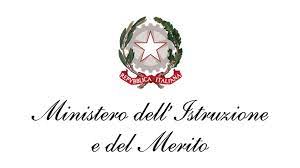 ISTITUTO COMPRENSIVO “J. SANNAZARO”OLIVETO CITRA (SA)Via F. Cavallotti, 15 - Tel. 0828/793037 cf. 82005110653 - C.M. SAIC81300De-mail: saic81300d@istruzione.it sito internet: www.olivetocitraic.gov.itPEC: SAIC81300D@PEC.ISTRUZIONE.IT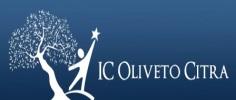 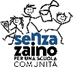 Oliveto Citra 17.12.2023Alle famiglieAl personale docenteAl personale ATAAi componenti del seggio elettoraleAlla Commissione elettoraleAl DSGAAtti/Sito web/alboOggetto : elezioni on line dei rappresentanti della componente genitori/docenti/ATA in seno al Consiglio d’Istituto triennio 2023/2026. Proroga durata attività di voto del  17.12.2023 e 18.12.2023.Preso atto di un disguido tecnico accertato da parte dei componenti del seggio elettorale durante le attività di votazione telematica che ha comportato, in data odierna, l’interruzione di voto dalle 10:15 alle 11:45, tale intervallo di tempo verrà recuperato:in data 17.12.2023  con prosieguo delle votazioni sino alle ore 13:00 (anziché ore 12:00);in data 18.12.2023  con prosieguo delle votazione sino alle ore 15:00 (anziché ore 14:00).IL DIRIGENTE SCOLASTICODott.ssa Maria PappalardoFirma autografa omessa ai sensi dell’art. 3 del D. Lgs. n. 39/1993